Referát o Kryštofu Kolumbovi(1451 – 1506)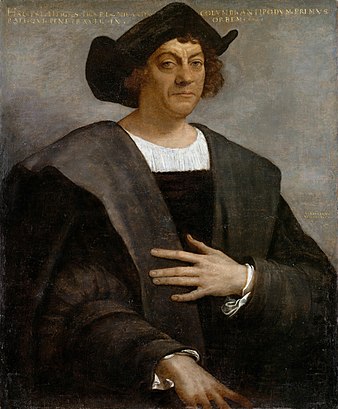 Kryštof Kolumbus byl italský mořeplavec, pracující pro španělského krále, který se proslavil objevením Ameriky. DětstvíV dětství žil v Janově. Jeho otec byl obchodník a chtěl, aby Kryštof byl také obchodníkem, ale Kryštof chtěl být mořeplavcem. Byl na malé výpravě na lodi poprvé ve 14 letech. Po té malé výpravě pracoval na lodi aby se zlepšil a mohl se stát mořeplavcem. Měl rád cestopisy (například od Marca Pola).Jeho cesta do AmerikyV dospělosti se Kolumbus chtěl vydat do Asie. Neobvyklé na jeho cestě bylo, že se chtěl do Asie dostat západní cestou, která měla být rychlejší než ta, která se dosud používala. Aby mohl Kolumbus vyplout, potřeboval podporu od králvoského dvora. Po nezdaru v Portugalsku, se Kolumbus otočil  na Španělského krále. Když Kolumbus získal od Španělska 2 malé lodě a jednu velkou (která mu sloužila jako lod´, která má hodně zásob), tak se vydal s posádkou 90 lidí na cestu. 12. října 1492 přistál na břehu nového kontinentu. Pojmenoval ho Nová Indie. Proto nazval obyvatelé Indiány. Co si ale neuvědomil, že přistál na březích Ameriky. Když se dostal zpět, tak ho všichni s radostě vítali. Co se stalo potom?Kolumbus se vydal ještě na několik cest do Ameriky, aby dále prozkoumal oblast a ostrovy. Po té výpravě začali další mořeplavci dobývat Jižní Ameriku. Ital Amerigo Vespucci si uvědomil, že to Indie není, a proto kontinent přejmenovali na Ameriku. Nyní se 12. října v mnoho zemích Ameriky a Španělsku slaví Kolumbův den na oslavu jeho objevu.Philippe Collard